UČNI SKLOP: SLOVENŠČINA, JEZIK NAŠ VSAKDANJI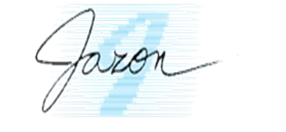 Tema: Položaj slovenščineSamovrednotenjeKritično presodi, kako dobro si osvojil cilje tega poglavja. V preglednici označi, kaj ti gre odlično, kaj dobro in kje so še potrebne izboljšave.Refleksija o učenju Spodnja vprašanja so ti lahko v pomoč pri razmišljanju o svojem znanju in načrtovanju učenja za izboljšanje le-tega.Kaj že znam?Kaj želim še izboljšati?Kako so mi pri napredku pomagale različne vrste nalog?Na kaj moram biti pri učenju še posebej pozoren/pozorna?Na kaj sem pri učenju še posebej ponosen/ponosna? Kaj sem pri učenju spoznal/a o sebi in o svojem delu?Gre mi odlično.Gre mi dobro, skoraj vse že znam.Svoje znanje moram še izboljšati.Prepoznam jezike, ki jih govorijo slovenski državljani.Znam se opredeliti do uporabe različnih jezikov v RS.Predstavim, kaj je prvi, drugi in tuji jezik.Znam določiti prvi, drugi in tuji jezik glede na različne življenjske situacije.Poimenujem državni jezik v RS. Znam razložiti, kaj je državni jezik in kaj predstavlja.Poimenujem uradni jezik v RS in uradna jezika na dvojezičnem območju slovenske Istre in Prekmurja.Znam razložiti, kaj je uradni jezik in kdaj ga uporabljamo.Vem, kdo so zamejci in kdo izseljenci.Predstavim vlogo slovenščine pri zamejcih in izseljencih.Predstavim status slovenščine v državah, v katerih živijo zamejci in izseljenci.Predstavim status slovenščine v institucijah EU.